Реестр муниципальных контрактов муниципального образования Моховской сельсовет Алейского района Алтайского края 2020 год.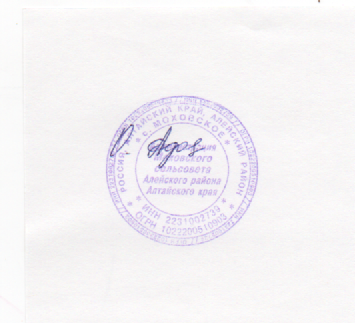 Заместитель главы администрации                                                                                                                 О.М.Адодина№ п/пЗаказчикИсточник финансированияСпособ определения поставщикаНомер контрактаДата заключения контрактаДата заключения контрактаПредмет, начальная цена контракта/цена контракта по итогам процедурыСрок исполненияСрок исполненияПобедительСведения об исполненииСведения об исполнении1 квартал1 квартал1 квартал1 квартал1 квартал1 квартал1 квартал1 квартал1 квартал1 квартал1 квартал1 квартал1 квартал1Администрация Моховского сельсовета Местный бюджетП.4 ч.1 ст.933614.01.2020гВыполнение  работ по предрейсовому осмотру водителя.     Выполнение  работ по предрейсовому осмотру водителя.     До 31 декабря 2020Алейская ЦРБАлейская ЦРБАлейская ЦРБ2Администрация Моховского сельсоветаМестный бюджетП.4 ч.1 ст.930115/415.01.20 г.Изготовление локально-сметной документации Мемориальный комплекс.25 000 рИзготовление локально-сметной документации Мемориальный комплекс.25 000 рДо 31 мая 2020ООО «Рост» ООО «Рост» ООО «Рост» 3Администрация Моховского сельсоветаМестный бюджетП.4 ч.1 ст933601.01.20 г.Поставка тепловой энергии228668руб 27копПоставка тепловой энергии228668руб 27коп31.06.20 г.ООО «Теплосеть+»ООО «Теплосеть+»ООО «Теплосеть+»4Администрация Моховского сельсоветаМестный бюджетП.4 ч.1 ст93800960409.01.20 г.Телефон интернет 35 000 рТелефон интернет 35 000 рДо 31.12.20г.РостелекомРостелекомРостелеком5Администрация Моховского сельсоветаМестный бюджетП.4 ч.1 ст9301.01.20 г.Очистка дорог от снега стоимость работ по договору за 1маш/час составляет 2000рОчистка дорог от снега стоимость работ по договору за 1маш/час составляет 2000рДо 31.03.20гИП Дудин О.ВИП Дудин О.ВИП Дудин О.В6Администрация МоховскогосельсоветаМестный бюджет4/2005.02.20Оказание услуг по размещению информации в периодическом печатном издании 5100рОказание услуг по размещению информации в периодическом печатном издании 5100рМаяк трудаМаяк трудаМаяк труда7АдминистрацияМоховскогосельсоветаМестный бюджет17.01.20Очистка дорог от снега 74000рОчистка дорог от снега 74000р09.01.20 по 17.01.20КФХ Неберт И.СКФХ Неберт И.СКФХ Неберт И.С